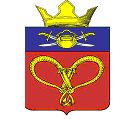 СОВЕТ НАРОДНЫХ ДЕПУТАТОВ  НАГАВСКОГО СЕЛЬСКОГО ПОСЕЛЕНИЯКОТЕЛЬНИКОВСКОГО МУНИЦИПАЛЬНОГО РАЙОНА ВОЛГОГРАДСКОЙ ОБЛАСТИР Е Ш Е Н И Е от «22» октября  2020 г.                                                          № 34/48Об утверждении Порядка сообщения лицами, замещающими муниципальные должности администрации Нагавского сельского поселения Котельниковского муниципального района Волгоградской области, о возникновении личной заинтересованности при исполнении должностных обязанностей (осуществлении полномочий), которая приводит или может привести к конфликту интересовВ соответствии с Федеральным законом от 25.12.2008 № 273-ФЗ              «О противодействии коррупции», Уставом Нагавского сельского поселения Котельниковского муниципального района Волгоградской области  Совет народных депутатов Нагавского сельского поселения  р е ш и л (а):1. Утвердить прилагаемый Порядок сообщения лицами, замещающими муниципальные должности администрации Нагавского сельского поселения Котельниковского муниципального района Волгоградской области, о возникновении личной заинтересованности при исполнении должностных обязанностей (осуществлении полномочий), которая приводит или может привести к конфликту интересов.2. Настоящее решение вступает в силу со дня его официального обнародования.Глава Нагавскогосельского поселения                                      П.А.АлпатовУтвержден решением Советанародных депутатов Нагавского сельского поселенияКотельниковского муниципального районаВолгоградской областиот «22»октября 2020г.  №34/48Порядоксообщения лицами, замещающими должности муниципальной службы в Совете народных депутатов Нагавского сельского поселения Котельниковского муниципального района Волгоградской области, о возникновении личной заинтересованности при исполнении должностных (служебных) обязанностей, которая приводит или может привести к конфликту интересов1. Настоящий Порядок регламентирует процедуру сообщения лицами, замещающими должности муниципальной службы в Совете народных депутатов Нагавского сельского поселения Котельниковского муниципального района Волгоградской области (далее – муниципальные служащие), о возникновении личной заинтересованности при исполнении должностных (служебных) обязанностей, которая приводит или может привести к конфликту интересов.2. Для целей настоящего Порядка используются понятия «конфликт интересов» и «личная заинтересованность», установленные частями 1, 2 статьи 10 Федерального закона от 25.12.2008 № 273-ФЗ «О противодействии коррупции».3. Муниципальный служащий обязан сообщить о возникновении личной заинтересованности при исполнении должностных (служебных) обязанностей, которая приводит или может привести к конфликту интересов, как только ему станет об этом известно.При невозможности по уважительным причинам (временная нетрудоспособность, отпуск, нахождение в служебной командировке) сообщить о возникновении личной заинтересованности при исполнении должностных (служебных) обязанностей, которая приводит или может привести к конфликту интересов, муниципальный служащий обязан сообщить об этом не позднее одного рабочего дня со дня прекращения указанных обстоятельств.4. Муниципальный служащий сообщает о возникновении личной заинтересованности при исполнении должностных (служебных) обязанностей, которая приводит или может привести к конфликту интересов, представителю нанимателя (работодателю).5. Сообщение оформляется в письменной форме в виде уведомления о возникновении личной заинтересованности при исполнении должностных (служебных) обязанностей, которая приводит или может привести к конфликту интересов (далее – уведомление о личной заинтересованности), на имя представителя нанимателя (работодателя) по форме согласно приложению 1 к настоящему Порядку и подается в отдел кадров администрации Нагавского сельского поселения Котельниковского муниципального района Волгоградской области (далее – специалист по кадрам).К уведомлению о личной заинтересованности могут прилагаться материалы, подтверждающие информацию, изложенную в указанном уведомлении.6. Уведомление о личной заинтересованности регистрируется специалистом по кадрам в день его поступления в журнале регистрации уведомлений о возникновении личной заинтересованности при исполнении должностных (служебных) обязанностей, которая приводит или может привести к конфликту интересов (далее – Журнал).7. Журнал ведется по форме согласно приложению 2 к настоящему Порядку. Журнал должен быть прошит, пронумерован и заверен печатью администрации Нагавского сельского поселения Котельниковского муниципального района Волгоградской области.8. Копия уведомления о личной заинтересованности с отметкой о регистрации возвращается муниципальному служащему, представившему его.9. Муниципальный служащий в день подачи уведомления о личной заинтересованности обязан информировать о данном факте непосредственного руководителя (при наличии), представив ему копию уведомления о личной заинтересованности с отметкой о регистрации.10. Специалист по кадрам осуществляет предварительное рассмотрение поступившего уведомления о личной заинтересованности.В ходе предварительного рассмотрения уведомления о личной заинтересованности специалист по кадрам вправе проводить собеседование с муниципальным служащим, подавшим уведомление о личной заинтересованности, получать пояснения по изложенным в нем обстоятельствам, направлять в установленном порядке соответствующие запросы в государственные органы, органы местного самоуправления и организации.11. По результатам предварительного рассмотрения уведомления о личной заинтересованности и иных поступивших материалов специалист по кадрам готовит мотивированное заключение.12. Мотивированное заключение должно содержать:а) информацию, изложенную в уведомлении о личной заинтересованности;б) информацию, полученную от государственных органов, органов местного самоуправления и организаций на основании запросов;в) мотивированный вывод по результатам предварительного рассмотрения уведомления о личной заинтересованности.В случае выявления в ходе предварительного рассмотрения уведомления о личной заинтересованности фактов несоблюдения требований об урегулировании конфликта интересов, такие обстоятельства подлежат обязательному отражению в мотивированном заключении.13. Муниципальный служащий, подавший уведомление о личной заинтересованности, вправе в течение трех рабочих дней со дня подготовки мотивированного заключения ознакомиться с ним и, в случае необходимости, приложить к нему свои пояснения, оформленные в письменной форме.14. Уведомление о личной заинтересованности, мотивированное заключение и другие материалы, полученные в ходе предварительного рассмотрения уведомления о личной заинтересованности, а также пояснения, указанные в пункте 13 настоящего Порядка (при их наличии), специалистом по кадрам передаются представителю нанимателя (работодателю) либо по решению представителя нанимателя (работодателя) в комиссию по соблюдению требований к служебному поведению муниципальных служащих Волгоградской области и урегулированию конфликта интересов в администрации Нагавского сельского поселения Котельниковского муниципального района Волгоградской области,  образованную  в соответствии с Законом  Волгоградской области от 11.02.2008 № 1626-ОД «О некоторых вопросах муниципальной службы в Волгоградской области» (далее – Комиссия), не позднее семи рабочих дней  со дня поступления уведомления о личной заинтересованности.В случае направления запросов, указанных в абзаце втором пункта 10 настоящего Порядка, уведомление о личной заинтересованности, мотивированное заключение и другие материалы, полученные в ходе предварительного рассмотрения уведомления о личной заинтересованности, а также пояснения, указанные в пункте 13 настоящего Порядка (при их наличии), передаются специалистом по кадрам представителю нанимателя (работодателю) либо по решению представителя нанимателя (работодателя) в Комиссию в течение 45 дней со дня поступления уведомления о личной заинтересованности.15. Представитель нанимателя (работодатель) рассматривает материалы, указанные в пункте 14 настоящего Порядка, в течение трех рабочих дней со дня их поступления от специалиста по кадрам. В ходе рассмотрения представитель нанимателя (работодатель) вправе провести дополнительное собеседование с муниципальным служащим, подавшим уведомление о личной заинтересованности.16. По результатам рассмотрения материалов, указанных в пункте 14 настоящего Порядка, представитель нанимателя (работодатель) принимает одно из следующих решений:а) признать, что при исполнении должностных (служебных)  обязанностей муниципальным служащим, подавшим уведомление о личной заинтересованности, конфликт интересов отсутствует;б) признать, что при исполнении должностных (служебных) обязанностей муниципальным служащим, подавшим уведомление о личной заинтересованности, личная заинтересованность приводит или может привести к конфликту интересов.В этом случае представитель нанимателя (работодатель) принимает меры (обеспечивает принятие мер) по предотвращению или урегулированию конфликта интересов, рекомендует муниципальному служащему, подавшему уведомление о личной заинтересованности, принять такие меры;в) признать, что муниципальным служащим, подавшим уведомление о личной заинтересованности, при исполнении должностных (служебных) обязанностей не соблюдались требования об урегулировании конфликта интересов.В этом случае представитель нанимателя (работодатель) применяет к муниципальному служащему, подавшему уведомление о личной заинтересованности, конкретную меру ответственности, принимает меры (обеспечивает принятие мер) по предотвращению или урегулированию конфликта интересов, рекомендует муниципальному служащему, подавшему уведомление о личной заинтересованности, принять такие меры.17. Специалист по кадрам обеспечивает ознакомление муниципального служащего, подавшего уведомление о личной заинтересованности, с результатами его рассмотрения и принятым решением в течение трех рабочих дней со дня принятия решения.Приложение 1к Порядку сообщения лицами,замещающими должности муниципальной службы в Совете народных депутатов Нагавского  сельского поселения Котельниковского муниципального района Волгоградской области, о возникновении личной заинтересованности при исполнении должностных (служебных) обязанностей, которая приводит или может привести к конфликту интересовУВЕДОМЛЕНИЕо возникновении личной заинтересованности при исполнении должностных (служебных)
обязанностей, которая приводит или может привести к конфликту интересовСообщаю о возникновении у меня личной заинтересованности при исполнении должностных (служебных) обязанностей, которая приводит или может привести 
к конфликту интересов.Обстоятельства, являющиеся основанием возникновения личной заинтересованности: 	.Должностные (служебные) обязанности, на исполнение которых влияет  
или может повлиять личная заинтересованность: 	.Предлагаемые меры по предотвращению или урегулированию конфликта интересов: ____________________________________________________________________________________________________________________________________________________________________.В случае передачи настоящего уведомления на рассмотрение в комиссию по соблюдению требований к служебному поведению муниципальных служащих Волгоградской области и урегулированию конфликта интересов в Совете народных депутатов Нагавского сельского поселения Котельниковского муниципального района Волгоградской области намереваюсь  (не намереваюсь) лично присутствовать при его рассмотрении (нужное подчеркнуть).Приложение 2к Порядку сообщения лицами, замещающими должности муниципальной службы в Совете народных депутатов Нагавского  сельского поселения Котельниковского муниципального района Волгоградской области, о возникновении личной заинтересованности при исполнении должностных (служебных) обязанностей, которая приводит или может привести к конфликту интересовЖУРНАЛрегистрации уведомлений о возникновении личной заинтересованности при исполнении должностных (служебных) обязанностей, которая приводит или может привести к конфликту интересов(должность, фамилия, имя, отчество (при наличии),(должность, фамилия, имя, отчество (при наличии),должностного лица, на имя которого подается уведомление о личной заинтересованности)должностного лица, на имя которого подается уведомление о личной заинтересованности)от(должность, фамилия, имя, отчество (при наличии) муниципального служащего, подающего уведомление о личной заинтересованности)уведомление о личной заинтересованности)""20г.(подпись муниципального служащего, подающего уведомление)(инициалы, фамилия)№п/пФамилия, имя, отчество лица, подавшего уведомление о возникновении личной заинтересованностиДолжность лица, подавшего уведомление о возникновении личной заинтересованностиДата поступления уведомления о возникновении личной заинтересованностиФамилия, имя, отчество должностного лица, принявшего уведомление о возникновении личной заинтересованностиПодпись должностного лица, принявшего уведомление о возникновении личной заинтересованностиПримечание1234567